Coplay Saengerbund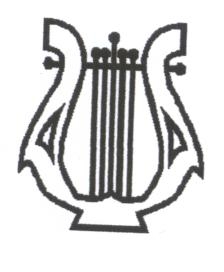 205 South 5th St, Coplay, Pa. 18037610-262-9937 Dances, 3:30 – 6:30 pm.JULY                                                         			  OCTOBERJuly 7—Polkateers                                                        October 6—Jolly BavariansJuly 14—Emil Schanta                                                  October 13—Polka WhoooJuly 21—Button Box Committee, Schnapps Fest    October 20—Emil Schanta, Grape DanceJuly 28—John and Marie                      October 28—Josef Kroboth, Halloween DanceAUGUST                                               				NOVEMBERAugust 4—No Dance, St. Peter’s Picnic                    November 3—to be determinedAugust 11—John and Marie                                       November 10—Josef Kroboth, Country                               Western August 18—Emil Schanta                                            November 17—Emil SchantaAugust 25—No Dance, Community Day                   November 24—PolkateersSEPTEMBER                                         				DECEMBER                            September 1—Polkateers                                       December 1—John and MarieSeptember 8—Jolly Bavarians                                December 8—Jolly BavariansSeptember 15—Josef Kroboth, Oktoberfest            December 15—PolkateersSeptember 22—Emil Schanta                                 December 22—Josef Kroboth, Christmas DanceSeptember 29—Polkateers                                    December 31—Emil Schanta, New Year’s Eve              Dance schedule subject to change.  Please check board at Club for changes.